MENSAJE PRONUNCIADO POR EL ING. JOSE VALDEMAR PORTILLO LOPEZ, EN LA TENIDA ESPECIAL, QUE PARA CELEBRAR SU 50 ANIVERSARIO, LLEVO A CABO LA RESP.’. LOG.’. SIMB.’. “MONTE NEBO TRECE No. 47, EL DIA 11 DE FEBRERO DE 1978 A LAS 20 HS. EN EL ORIENTE DE CD. MADERO TAM.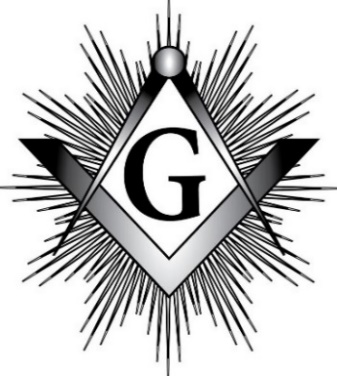 “BREVE ANALISIS, DE LA PROBLEMÁTICAACTUAL, DE LA INSTITUCION  MASONICA”FEBRERO DE 1978CD. MADERO TAM.                                                                            11 DE  FEBRERO DE 1978¡BASTA!, ¡BASTA!, ¡BASTA YA!LA INSTITUCION MASONICA, ESTA PRIMEROM.R.H. EUSTAQUIO ZAMORA ELIZONDO.MUY RESPETABLE GRAN MAESTRO DE LA GRAN LOGIA DE TAMAULIPAS.M.R.H. FIDENCIO PEREZ VAZQUEZ.MUY RESPETABLE DIP. GRAN MAESTRO DE LA GRAN LOGIA DE TAMAULIPAS.M.R.H. FILIBERTO MORENO GARCIA.MUY RESPETABLE GRAN MAESTRO DE LA GRAN LOGIA “EL POTOSI”.MUY RESPETABLES HERMANOS DON ANDRES ARAUJO ARAUJO, GENARO AGUIRRE Y CRESCENCIANO JUAREZ CASTRO.MUY RESPETABLES EX GRANDES MAESTROS DE LA GRAN LOGIA DE TAMAULIPAS.M.R.H. AARON SANCHEZ MARTINEZ.DIPUTADO POR EL TERCER DISTRITO MASONICO.M.R.H. JAIME MELLASODIPUTADO DEL PRIMER DISTRITO MASONICO.M.R.H. AURELIO CASTILLO TRUJILLO.DIPUTADO DE NUESTRO SEGUNDO DISTRITO MASONICO.VENERABLES MAESTROS QUE NOS ACOMPAÑAN A ESTA SOLEMNE CEREMONIA.QUERIDOS HERMANOS VISITANTES.VENERABLE MAESTRO.QUERIDOS HERMANOS TODOS.ES UN HONOR PARA MI, EL QUE SE ME PERMITA ABORDAR ESTA TRIBUNA EN UN ACTO DE GRAN TRASCENDENCIA PARA LA GRAN LOGIA DE TAMAULIPAS, COMO LO ES, EL QUE UNA DE SUS LOGIAS CELEBRE SU 50 ANIVERSARIO.CONCIENCIA REVOLUCIONARIA No.72, SE UNE AL REGOCIJO DE LA MASONERIA DE TAMAULIPAS Y POR MI CONDUCTO FELICITA A TODOS LOS HERMANOS QUE INTEGRAN ESTE RESPETABLE TALLER MONTE NEBO TRECE No. 47 Y SU FELICITACION LA HACE EXTENSIVA A TODOS LOS MASONES DE TAMAULIPAS.DECIA AL PRINCIPIO DE MIS PALABRAS, QUE ERA UN HONOR ESTAR ANTE USTEDES, PERO AL MISMO TIEMPO REPRESENTA UNA GRAN RESPONSABILIDAD, PORQUE CUANDO SE HACE USO DE ESTA TRIBUNA SIEMPRE HA SIDO NUESTRA INVARIABLE CONDUCTA HACERLO CON DIGNIDAD Y CON VALENTIA.Y AQUÍ ESTAMOS PARA AFIRMAR HOY Y SIEMPRE NUESTRA MANERA DE PENSAR.SIEMPRE HA SIDO NUESTRA PREOCUPACION, DESDE QUE NOS INICIAMOS EN ESTA RESPETABLE CORPORACION, EL ESTUDIO DE SUS LITURGIAS, DE SU HISTORIA, DE SU LABOR INTERNA Y EXTERNA, DE SU PRESENTE Y MUY ESPECIALMENTE DE SU FUTURO.SIEMPRE, EN TODOS LOS ORIENTES QUE HEMOS VISITADO, NUESTRA VOZ SE HA ELEVADO VIGOROSA Y FUERTE, PARA SEÑALAR CON UNA INVARIABLE POSICION VERTICAL ALGUNAS FALLAS Y ACIERTOS DE NUESTRA INSTITUCION, PERO SIEMPRE, MARCANDO LAS SOLUCIONES QUE DEBEN EMPLEARSE SEGÚN NUESTRO PARTICULAR PUNTO DE VISTA, SI HA SIDO DE CRITICA, HA SIDO UNA CRITICA RAZONADA QUE PROVIENE DEL ESTUDIO, DEL CONOCIMIENTO, DE LA EXPERIENCIA VIVIDA Y LA EXPERIENCIA VERTIDA EN NOSOTROS A MANERA DE CONSEJOS DE HH.’. DE MAS ANTIGÜEDAD EN NUESTRA INSTITUCION.CREO COMO NIETZCHE, QUE NO ES LA FUERZA SINO LA PERSEVERANCIA DE LOS ALTOS SENTIMIENTOS, LO QUE HACE A LOS HOMBRES SUPERIORES.POR ESO HEMOS SIDO Y SEGUIREMOS SIENDO PERSEVERANTES, EN NUESTRA LUCHA POR EL PROGRESO DE LA MASONERIA.NUESTRA CRITICA, NO HA SIDO NUNCA DE CARÁCTER PERSONAL, AUNQUE EN ALGUNAS OCACIONES ASI SE HAYA CONSIDERADO.POR LO ANTERIORMENTE EXPUESTO, AL SOLICITARSENOS PARTICIPAR EN ESTA CEREMONIA CON EL TEMA: “ANALISIS DE LA PROBLEMÁTICA ACTUAL DE LA INSTITUCION MASONICA”, NO PODEMOS APARTARNOS DE NUESTRA TRADICIONAL POSTURA VERTIVAL Y DIGNA, YA QUE SI LA ABANDONARAMOS, CLAUDICAREMOS A NUESTRAS CONVICCIONES Y TRAICIONARIAMOS A NUESTRA CONCIENCIA REVOLUCIONARIA.RESPETABLES Y QUERIDOS HERMANOS.NO VENIMOS ANTE USTEDES POR LA LISONJA DE SU APLAUSO QUE ALAGUE NUESTRA VANIDAD, SINO POR LA BONDAD, COMPRENCION Y GENEROSIDAD DE SU JUICIO.UN ANIVERSARIO ES UN ALTO EN EL CAMINO, PERMITE LA MEDITACION, EXAMINAR LO HECHO, VALORAR LA EXPERIENCIA LOGRADA Y CON ELLA RESOLVER EL PROBLEMA DE TODOS LOS TIEMPOS, QUE CONSISTE EN ENCONTRAR EL VERDADERO CAMINO, LA MEJOR RUTA HACIA EL PUNTO ESCOGIDO.MEDITEMOS QQ.’. HH.’., SERENAMENTE, DESPOJEMOS NUESTRAS MENTES DE TODAS NUESTRAS PREOCUPACIONES PROFANAS Y ANALICEMOS CON ALTEZA DE MIRAS LA SITUACION ACTUAL DE NUESTRA INSTITUCION, ACOMPAÑENME EN ESTAS MEDITACIONES.CUENTA LA LEYENDA, QUE EXISTIO EN ORIENTE UN HOMBRE SABIO, QUE RECORRIA PUEBLOS Y CIUDADES ENSEÑANDO SUS DOCTRINAS DE AMOR A QUIENES QUERIAN ESCUCHARLAS, SE DECIA DE EL, QUE SABIA LEER EL ALMA DE LOS HOMBRES, QUE VIENDOLES A LOS OJOS ADIVINABA SUS PENSAMIENTOS OCULTOS, SUS INTIMAS INQUIETUDES, SUS AMBICIONES INSANAS, MUCHOS HOMBRES PODEROSOS HABIAN SIDO DESENMASCARADOS POR LA VERDAD PRODIGADA EN MANSEDUMBRE DE AQUEL HOMBRE.EN UNA OCACION, SE ACERCO A UN POBLADO DONDE LO ESPERABA CON IMPACIENCIA, UNO DE ESTOS SEÑORES HERIDOS POR SU SABIDURIA IMPERTURBABLE, LE TENIA UNA TRAMPA, LA TENDERIA CON HABILIDAD Y DESDE LUEGO NO PERSONALMENTE, SINO A TRAVES DE ALGUNO DE SUS MAS HABILIDOSOS CORTESANOS, LA PRUEBA CONSISTIA EN LO SIGUIENTE:UN AMAÑADO INQUISIDOR, SE COLOCARIA UN PAJARO PEQUEÑO ENTRE LAS MANOS Y SE ACERCARIA AL SABIO EN EL MOMENTO EN QUE ESTE ESTUVIERA RODEADO DE LA GENTE QUE ESCUCHABA SUS PREDICAS Y LO INTERRUMPIRIA PREGUNTANDOLE, SEÑOR TU QUE TODO LO SABES DIME ¿LO QUE TENGO ENTRE LAS MANOS TIENE VIDA O ESTA MUERTO?.LA TRAMPA ERA SENCILLA, SI RESPONDIA QUE TENIA VIDA OPRIMIRIA LAS MANOS MATANDO AL AVE, SI RESPONDIA QUE NO LA TENIA, ABRIRIA LAS MANOS Y LA DEJARIA VOLAR ANTE LA SORPRESA DE TODOS.EN CUALQUIERR CASO SE CONSEGUIRIA EL OBJETIVO DEL DESCREDITO Y ANTE CUALQUIER RESPUESTA EL SABIO SE TORNARIA UN CHARLATAN.SUCEDIÓ TODO TAL COMO LO HABIA PLANEADO EL RENCOROSO SEÑOR, ACERCOSE EL CORTEZANO CON HUMILDAD FINGIDA Y LE FORMULO LA AMAÑADA INTERROGACION, ANTES DE RESPONDER EL SABIO LO MIRO FIJAMENTE Y DESPUES LE DIJO:“EN TUS MANOS ESTA LO QUE VIVA O LO QUE MUERA”.“EN TUS MANOS ESTA LO QUE HA DE VIVIR O A DE MORIR”.Y AL PENSAR EN UNAS PALABRAS PARA ESTA CEREMONIA, LA PARABOLA VINO A MI MENTE, PORQUE EN ESTA HORA DIFICIL EN LA VIDA DE MEXICO Y DEL MUNDO Y ESPECIALMENTE DE LA INSTITUCION MASONICA QQ.’. HH.’., EN MANOS DE NOSOTROS ESTA COMO MIEMBROS ACTIVOS DE ESTA GLORIOSA INSTITUCION QUE LA MASONERIA VIVA O MUERA, DE NUESTRA VOCACION MASONICA, DE NUESTRO ESTUDIO, DE NUESTRA CAPACIDAD, DE NUESTRO CORAJE, DE NUESTRAS INQUIETUDES, DE LA PRACTICA FIEL DE LOS GRANDES POSTULADOS Y DOCTRINAS QUE ENSEÑA.QUERIDOS HERMANOS.NO VENGO HA HABLARLES A LOS ENANOS, A LOS ESCLAVOS QUE SOLO POR ELLO HAN SIDO CASTRADOS, NO VENGO A HABLARLES PORQUE PARA ELLOS NO HAY NI PUEDE HABER ESPERANZA, VENGO A HABLARLES A LOS MASONES BRAVOS Y VERTICALES DE ESTE ESTADO, A LA NUEVA GENERACION QUE TIENE SOBRE SI EL DRAMA DEL PRESENTE Y LA INCERTIDUMBRE DEL MAÑANA.Y REPITO QUE ES UN HONOR, PORQUE DIALOGAR CON USTEDES MASONES DE MONTE NEBO TRECE No. 47, DIALOGAR CON USTEDES MASONES DEL SUR DE TAMAULIPAS, ES CAMBIAR IMPRESIONES CON LOS FORJADORES DEL PORVENIR DE NUESTRA PATRIA.NUESTRA GENERACION SE AHOGA EN UN TRAGICO CHAPOTEAR EN SANGRE.GUERRAS Y MAS GUERRAS, EL MUNDO SE MUEVE EN UN AMBIENTE DE TERROR, DE ANGUSTIA, EN EL ESPACIO PENDEN BOMBAS DE TERRIFICO PODER, CAPACES DE DESTRUIR HASTA UN GRADO INCREIBLE, SE HABLA DE LIBERTAD Y LAS TIRANIAS SE MULTIPLICAN POR TODOS LADOS, SE ORGANIZAN PACTOS Y CONVENIOS PARA DEFENDER LA INTEGRIDAD DEL HOMBRE Y LOS PRESUPUESTOS QUE DEBERAN TENER FINES ELEVADOS, SE GASTAN EN FINANCIAR TODA CLASE DE MEDIOS PARA ACABAR CON LA HUMANIDAD.LA PAZ SE HA VUELTO QUIMERA, EL INDIVIDUO DE HOY SE MUEVE EN MEDIO DE ESCOMBROS ESPIRITUALES, DE DOCTRINAS SOCIALES QUE NO RESUELVEN NADA, DE PALABRAS QUE YA NO SIRVEN SIQUIERA PARA ADORMECER LA VIGILIA DEL TERROR.EL MUNDO DE HOY ESTA ENVUELTO EN CRISIS Y EL SIGLO CONTEMPLA A LA NUEVA GENERACION EN ABIERTA PELEA CONTRA TODO LO VIEJO, CONTRA LA IMPOSTURA, CONTRA MOLDES QUE HAN RESULTADO CHICOS PARA LA SED DEL TORRENTE.A ESTE FINAL DE SIGLO LE FALTA YA UNA NUEVA FILOSOFIA QUE ORIENTE A LOS HOMBRES, QUE LLENE EL VACIO ESPIRITUAL, QUE PROPONGA UN MENSAJE AL QUE TODOS PODAMOS ACOGERNOS, UN MENSAJE VERDAD INSPIRADO EN LA EXPERIENCIA DE LOS LOGROS DE LOS DOS SISTEMAS SOCIALES, QUE SE DISPUTAN EL PREDOMINIO DEL MUNDO.VIVIMOS UNA EPOCA DE SANGRE, CONFUSIONY ATURDIMIENTO, LA VIDA SIN PROVECHO, PERDIDA EN EMPRESAS INUTILES, SE NOS ESCAPA DE LAS MANOS ABIERTAS, MANOS UTILES PARA EL GESTO AMIGO, PERO INUTILES CUANDO TRATAN DE APRISIONAR EL AGUA O DETENER EL VIENTO, SE AMA LA VELOCIDAD , QUE POR SI MISMA NADA RESUELVE, PRISA, SIEMPRE PRISA, PRISA DE SALIR DE NINGUNA PARTE, PRISA PARA ASOMARSE A OTROS MUNDOS DONDE NO HAY VIDA.ESTO A NIVEL INTERNACIONAL, QUE SIN DUDA REPERCUTE EN NUESTRO PAIS, CARRERA ESCALOFRIANTE DE PRECIOS Y SALARIOS, DESHONESTIDAD Y CORRUPCION EN TODOS LOS NIVELES DE NUESTRA VIDA PUBLICA, EXCESIVO CRECIMIENTO DEMOGRAFICO, ANALFABETISMO, DESEMPLEO, HAMBRE Y MISERIA, DESOLACION Y ANGUSTIA.Y EN MEDIO DE TODO ESTE DESALENTADOR PANORAMA, LA INSTITUCION MASONICA, QUE AUN CON TENER FINES Y PRINCIPIOS ALGUNOS TODAVIA VIGENTES Y ( AUN CREO QUE ESTA, LA MASONERIA, ES LA FILOSOFIA QUE SALVARA AL MUNDO EN FORMA DEFINITIVA ), PARECE VERSE LLEVADA O ARRASTRADA POR LA CORRIENTE DE ESTA VORAGINE.LA MASONERIA NO HA PODIDO SUSTRAERSE A ESTE DEBACLE MUNDIAL Y LAS QUE MAS HAN SENTIDO SU EFECTO SON NUESTRAS LOGIAS.EN ESTA NOCHE, ABORDAMOS LA TRIBUNA DE ESTE TALLER, PARA UNA VEZ MAS, AUNQUE PARA ALGUNOS HERMANOS RESULTE MONOTONO Y TEDIOSO, UNA VEZ MAS REPITO, DAR NUESTRA CLARINADA DE ALERTA Y GRITAR UN ¡BASTA YA!, PARA UNIR NUESTRA VOZ A LA DE QUIENES, AUNQUE EN VANO, LEVANTAN SU PALABRA EN DEFENZA DEL MENSAJE VERDADERO, DE ESE MENSAJE QUE YACE SEPULTADO BAJO EL PESO DE GRANDES DERRUMBES MORALES.VIVIMOS UNA EPOCA PARDA DONDE EL MERITO NO CUENTA, EL TALENTO ES ESTORBO Y LA HONRADEZ BAGAJE INUTIL.EN ESTA NOCHE QQ.’. HH.’. NO VAMOS A HABLAR DEL DESALENTADOR PANORAMA QUE PRESENTAN NUESTROS TALLERES, DE LA ESCASA ASISTENCIA A LOS TRABAJOS, NO VAMOS A HABLAR DE TENIDAS CON TRABAJOS IRRELEVANTES, SIN PLANEACION CON VENERABLES MAESTROS CARENTES DE LA DEBIDA Y ADECUADA PREPARACION, NO VAMOS A MENCIONAR LA DEFICIENTE SELECCIÓN DE CANDIDATOS, NO HABLAREMOS DE LA POCA ATENCION QUE PRESTAMOS A NUESTRAS LOGIAS AJEF Y A LOS CLUBES ABC, PORQUE TODO ESTO ES AXIOMATICO PARA NOSOTROS Y LOS UNICOS CULPABLES DE ELLO SOMOS NOSOTROS MISMOS, ¡NO!, ¡NO!, QUERIDOS HERMANOS, ESTA NOCHE HEMOS VENIDO A ESTA TRIBUNA A HACERLES LLEGAR UN MENSAJE A SUS CONCIENCIAS, VOSOTROS, TODOS, POSEEMOS ESE MARAVILLOSO DON DE LA INTELIGENCIA Y CON ALTEZA DE MIRAS, ANALICEMOS, MEDITEMOS, SI ESTAMOS CUMPLIENDO CON EL COMPROMISO CONTRAIDO CUANDO FUIMOS INICIADOS, ¿ESTUDIAMOS NUESTRAS LITURGIAS?, ¿NOS PREOCUPAMOS POR ESTUDIAR LA HISTORIA DE NUESTRA INSTITUCION?, ¿SOMOS PUNTUALES EN NUESTRO PAGO DE CUOTAS?, ¿ASISTIMOS PUNTUALMENTE A LOS TRABAJOS DE NUESTRO TALLER?, ¿CUMPLIMOS LAS COMISIONES QUE NOS CONFIERE NUESTRO VENERABLE MAESTRO?, ¿LLEVAMOS A LA PRACTICA LAS GRANDES ENSEÑANZAS QUE SE NOS IMPARTEN?, ESTOS RAZONAMIENTOS Y ESTAS INTERROGANTES, SON FACILES DE CONCLUIR CON UNA DECISION QUE ES INAPLAZABLE QUE TOMEMOS Y QUE ES EL OBJETIVO BASICO DE ESTE MENSAJE, ¡O SOMOS O NO SOMOS!, O SEGUIMOS SIENDO MASONES PUESTO QUE YA PROTESTAMOS Y CUMPLIMOS FIELMENTE EL JURAMENTO QUE HICIMOS, O CON HOMBRIA QUE TAMBIEN OS DIGNIFICARA, DESERTAMOS DE LA MISMA, SI NOS DAMOS CUENTA QUE NO NOS AJUSTAMOS A SUS PRINCIPIOS, METAS Y OBJETIVOS.QUIERO LLEGAR CON MI PALABRA, HASTA LA CONCIENCIA DE CADA UNO DE USTEDES QQ.’. HH.’., CON UN ¡BASTA YA! ENERGICO Y NECESARIO, ¡BASTA YA! DE ACTITUDES PASIVAS, ¡BASTA YA! DE ESTAR SENTADOS A LA VERA DEL CAMINO VIENDO MORIR NUESTRA INSTIYUCION.HAY QUE CONVENIR, AUNQUE SEA DOLOROSO RECONOCERLO QUE NO HAY MISTICA, NI PUEDE HABELA, CUANDO LA CONDUCTA NO SE AJUSTA A LA IDEA, CUANDO EL IDEAL NAUFRAGA EN UN TUMULTO DE DESVIACIONES, POR ELLO, URGE EL RESCATE DE NUESTRAS CONCIENCIAS, URGE LA ACTITUD DIGNA, LA PALABRA QUE ENSEÑA, LA CONDUCTA QUE POR LIMPIA TIENE SEGUIDORES.LOS EXHORTAMOS A ESTUDIAR Y CUMPLIR, LA TAREA ES FACIL, LOS INVITO A DESPOJARSE DE ESA APATIA TAN PERJUDICIAL PARA NUESTROS TALLERES, MI MENSAJE VA DIRIGIDO A TODOS, DESDE EL RECIEN INICIADO APRENDIZ MASON, HASTA EL MAESTRO MASON QUE OSTENTA EL MAS ALTO CARGO DE UN TALLER, TODOS TENEMOS OBLIGACIONES QUE CUMPLIR, EL APRENDIZ ESTUDIANDO, EL VENERABLE PLANEANDO, ADMINISTRANDO ADECUADAMENRE EL TALLER, TENIENDO COMO META PRINCIPAL SU CONSOLIDACION Y PROGRESO.DE TODOS ES CONOCIDO, EL DESENFRENADO CRECIMIENTO DEMOGRAFICO DE NUESTRA POBLACION, SIN EMBARGO, LA MEMBRESIA DE NUESTROS TALLERES EN SU GRAN MAYORIA PERMANECE ESTATICA, POR CULPA DE NOSOTROS MISMOS, DOS IMPORTANTES DECRETOS, RECIENTEMENTE EXPEDIDOS, LOS HEMOS GUARDADO EN LOS ARCHIVOS DE LAS SECRETARIAS DE NUESTRAS LOGIAS.1°.- EL DE NUESTRO M.R.H. EX - GRAN MAESTRO ING. RENDON VALDEZ, DE AUMENTAR EL NUMERO DE LOGIAS EN AQUELLOS ORIENTES, CUYO NUMERO DE HABITANTES NO ARMONICE CON EL NUMERO DE LOGIAS Y 2°.- EL RECIENTEMENTE EXPEDIDO POR NUESTRO M.R.H. LIC. EUSTAQUIO ZAMORA, DE INCREMENTAR LA MEMBRESIA DE NUESTROS TALLERES, DUPLICANDO LA MISMA, MEDIANTE UNA INTENSA CAMPAÑA DE MEMBRESIA, MIEMBRO A MIEMBRO.ACEPTAMOS, QUE EN LA MAYORIA DE NUESTROS TALLERES, LA MEMBRESIA ESTA ESTACIONARIA.UNA ORGANIZACIÓN COMO LA MASONERIA, NO SE  BENEFICIA CON EL ESTANCAMIENTO NI CON EL RETROCESO, AL CONTRARIO, HISTORICAMENTE SE LIQUIDA, LAS GRANDES ORGANIZACIONES SON O DEBEN SER, SIEMPRE RESUMEN DE LAS MEJORES INTENCIONES, PUNTO DONDE CONVERGEN LOS ESFUERZOS DE LOS MEJORE MIEMBROS, INTEGRADA CON HOMBRES DE VERDADERA ESTATURA MORAL, CAPACES DE LLEGAR AL ACUERDO DE LA MEJOR SOLUCION, PERO CAPACES TAMBIEN DE DISENTIR, DE ANALIZAR CON LIBERTAD.EN LOS PROBLEMAS COMUNES TODOS SOMOS PARTE, TODOS DEBEMOS INTERESARNOS EN ELLOS, TODOS DEBEMOS COLABORAR A LA MEJOR SOLUCION.SE NOS HA CRITICADO, POR LA FORMA EN QUE ANALIZAMOS LOS PROBLEMAS DE NUESTRA QUERIDA INSTITUCION, DE QUE SOMOS ENEMIGOS DE LA MASONERA, SE NOS HA TILDADO DE OPORTUNISTAS, DE ACOMODATICIOS, DE INEXPERTOS, DE AMBICIOSOS, HASTA DE SER CABALLEROS DE COLON, HASTA ESE GRADO HAN  LLEGADO ALGUNOS MALOS HERMANOS, QUE NO DEBERIAN POR SU FALTA DE FRATERNIDAD Y HOMBRIA, SEGUIR ENTRE NOSOTROS.PERO ESO NO NOS ARREDRA, NO NOS AMEDRENTA, PORQUE TENEMOS LA CONVICCION DE QUE NUESTROS ANALISIS, NUESTRAS RECOMENDACIONES, NUESTROS MENSAJES, VAN IMBUIDOS DE UNA SINCERA E INDESTRUCTIBLE VOCACION MASONICA DE LA CUAL NUNCA NOS APARTAREMOS, ¡JAMAS!, POR ELLO, PORQUE ASPIRAMOS A SER MEJORES ES PORQUE ASPIRAMOS A LA SUPERACION EN TODOS LOS ORDENES DE LA INSTITUCION MASONICA.NO ES ENEMIGO DE UN TALLER, DE UNA ORGANIZACIÓN O DE UN GOBIERNO QUIEN CON BUENA FE, CON UNA PASION BIEN INTENCIONADA, PRESENTA UN PUNTO DE VISTA QUEPUEDE NO ESTAR DE ACUERDO CON EL RUMBO PREESTABLECIDO, PERO EN EL QUE A LO MEJOR TIENE RAZON.EL JUICIO RAZONADO Y REPOSADO INDICA FIRMEZA EN EL RUMBO Y MADUREZ EN LA DECISIÓN.QUERIDOS HERMANOSNADIE VALDRA NUNCA POR SUS PENSAMIENTOS SECRETOS, POR SU TIMIDEZ, POR LO QUE QUIZO HACER SIN HACERLO, LOS HOMBRES Y SOBRE TODO LOS MASONES VALEN POR LA CAUSA A LA QUE SIRVEN, POR LA BANDERA QUE ENARBOLAN, POR LA HUELLA QUE IMPRIMEN A SU TIEMPO.TENIA RAZON PERICLES, CUANDO DIJO A LOS CIUDADANOS DE ATENAS, QUE EL SECRETO DE LA LIBERTAD ERA EL VALOR.SI LOS HOMBRES NO ESTAN DISPUESTOS A ACTUAR SEGÚN SUS OPINIONES, AUN CUANDO SEAN ERRONEAS, ES FORZOSO QUE SE CONVIERTAN EN PASIVOS RECEPTORES DE ORDENES, CUYA CALIDAD MORAL LES ES INDIFERENTE.CREO QUE DESPUES DE ESTAS MEDITACIONES, EL MEJOR HOMENAJE QUE USTEDES, EL MEJOR HOMENAJE QUE NOSOTROS, EL MEJOR HOMENAJE QUE PODEMOS RENDIR A TODOS LOS QQ.’. HH.’. INTEGRANTES DE MONTE NEBO TRECE No. 47, A LOS QQ.’.HH.’. BENITO CAMERO MONTALVO, J. JESUS LUNA LUNA, ESTEBAN PEREZ BAEZ, ANGEL LOPEZ RAMIREZ, JOSE GUERRERO PEREZ, RODOLFO NAJERA ROMERO, ROBERTO OLIVEROS FILIDOR, FAUSTO SALDIERNA CAMPOS, HELIODORO RUIZ CHAVEZ, J. HERCULANO TREVIÑO HERNANDEZ, Y TODOS LOS QQ.’. HH.’. QUE HAN LIBRADO TITANICA LUCHA POR LA SUPERACION, CONSOLIDACION Y PROGRESO DE ESTE RESPETABLE TALLER, ES QUE CON ESTA SOLEMNE CEREMONIA NOS HAYA PERMITIDO DESAHACERNOS DE  NUESTRAS TARAS Y COMPLEJOS Y QUE LOS RESULTADOS DE ESTAS MEDITACIONES REDUNDEN EN QUE TODOS LOS QUE ASISTIMOS A ACOMPAÑARLOS EN LA ALEGRIA Y SU JUBILO POR SU 50 ANIVERSARIO, AL ABANDONAR ESTE TEMPLO, LO HAGAMOS POSEIDOS DE UN ESPIRITU ALENTADO POR LOS MEJORES DESEOS, DE SER MEJORES PADRES, MEJORES HERMANOS, MEJORES HIJOS, MEJORES MASONES, MEJORES, EN TODA LA EXTENCION DE LA PALABRA.SI ESTE DESEO LLEGARA A REALIZARSE EN LA MAS MINIMA PARTE, NOS SENTIRIAMOS SATISFECHOS DE HABER ESTADO CON USTEDES EN ESTA NOCHE Y ELLO NOS ALENTARA A CONTINUAR NUESTRA TAREA.QUE RECONFORTANTE Y ALAGADOR ES PARA EL MASON, PODER HACER, CON ENTERA LIBERTAD, COMO LO HEMOS HECHO EN ESTA NOCHE, SIN CORTAPIZA ALGUNA, UN EXAMEN DE CONCIENCIA, SOBRE NUESTRA QUERIDA INSTITUCION.DISENTIR DE METODOS, COMBATIR LO QUE SE JUZGA ERRONEO, ADEMAS DE SER UN DERECHO, ES UN INELUDIBLE DEBER DEL MASON.NUESTRA POSICION NO ENTRAÑA PESIMISMO, NUESTRA ACTITUD NO HA SIDO, ES, NI SERA NUNCA NEGATIVA.NUESTRA POSTURA NO ES DERROTISTA, AL REFERIRNOS A LOS PROBLEMAS QUE ENCARA LA ORDEN Y QUE AFLORAN EN EL ESPIRITU INQUIETO, ( INCONFORMISMO CREADOR COMO LO LLAMA MARTINEZ ZALDUA ) DE UNA GRAN MAYORIA DE SUS MIEMBROS, LO HACEMOS PARA AYUDAR A ENCONTRAR NUEVOS CAMINOS PARA MEJORAR LA LABOR MASONICA, SIN HACER VIOLENCIA A SU ESCENCIA FUNDAMENTAL Y COADYUVAR A ORIENTAR SU ACCION, ANTE LA DRAMATICA JORNADA HISTORICA EN QUE SE DEBATE ANGUSTIADO EL MUNDO.NO QUIERO TERMINAR SIN ANTES ELEVAR MI VOZ EN TORNO A UNA ESPERANZA QUE ES ESTA: QUE LUCHEN USTEDES SIEMPRE, QUE LUCHEMOS TODOS SIEMPRE EN CAMINOS RECTOS Y POR CAUSAS NOBLES, QUE NUNCA BAJEN LOS BRAZOS, QUE NUNCA SE SIENTAN DERROTADOS, QUE ENCAREN SIEMPRE CON RESPONSABILIDAD DE PIE, CON LA FRENTE ALTA Y EL CORAZON LIMPIO, PARA SERVIR SIEMPRE CON PASION A NUESTRA QUERIDA INSTITUCION MASONICA.YO NO PEDIRE PARA LOS HERMANOS QUE HAN PASADO A OCUPAR SU COLUMNA EN EL ETERNO ORIENTE, UN MINUTO DE SILENCIO.SOLICITO A TODOS USTEDES, QUE OFREZCAMOS EN HONOR DE ELLOS, LEAL Y SINCERAMENTE , QUE OFREZCAMOS EN HONOR DE ELLOS NO UN MINUTO DE SILENCIO, SINO TODA UNA VIDA DE LUCHA.FRATERNALMENTEJOSE VALDEMAR PORTILLO LOPEZPágina web: valdemar.com.mxe-mail: valdemarportillo@gmail.com  CD. MADERO TAM.                                                                    11 DE  FEBRERO DE 1978